‘জাতীয় তথ্য ও যোগাযোগ প্রযুক্তি নীতিমালা ২০১৮’ এর কর্ম-পরিকল্পনাভিত্তিক জ্বালানি ও খনিজ সম্পদ বিভাগের করনীয় বিষয়সমূহের বাস্তবায়ন কার্যক্রমের ত্রৈমাসিক (জানুয়ারি-মার্চ, ২০২১) অগ্রগতির প্রতিবেদনমন্ত্রণালয়/সংস্থার নাম: বিদ্যুৎ, জ্বালানি ও খনিজ সম্পদ মন্ত্রণালয়জ্বালানি ও খনিজ সম্পদ বিভাগবাংলাদেশ ভূতাত্ত্বিক জরিপ অধিদপ্তরই-মেইল: dg@gsb.gov.bd; geologicalsurveybd@gmail.comওয়েবসাইট: www.gsb.gov.bdকৌশলগতবিষয়বস্তুরক্রমিককর্ম-পরিকল্পনার ক্রমিক নংকরণীয় বিষয়প্রাথমিক বাস্তবায়নকারীপ্রত্যাশিত ফলাফলস্বল্প মেয়াদী (২০২১)মধ্য মেয়াদী (২০৩০)দীর্ঘ মেয়াদী (২০৪১)গৃহিতকার্যক্রম/পদক্ষেপকার্যক্রমের বর্তমান অবস্থা১.১১.১.১সকল সরকারি সেবা যে কোনো স্থান হতে সহজে, স্বচ্ছভাবে, কম খরচে, কম সময়ে ডিজিটাল ডিভাইসের মাধ্যমে প্রাপ্তি নিশ্চিতকরণ।সকলমন্ত্রণালয়/বিভাগ/দপ্তর/ সংস্থাস্বল্প ব্যয় ও সময়ে সকল সেবা প্রাপ্তি নিশ্চিত হবে।১০০%∙∙জিএসবি’র নিজস্ব ওয়েবসাইট, ই-নথি, সামাজিক যোগাযোগ মাধ্যম এবং ভূবৈজ্ঞানিক সফটওয়ার ব্যবহার করে সরকারি সেবা সহজে, স্বচ্ছভাবে, কম খরচে, কম সময়ে নিশ্চিতকরণ।মোবাইল অ্যাপ GSB: Geology and Minerals of Bangladesh-এর মাধ্যমে জিএসবি কর্তৃক অনুন্ধানকৃত ও আবিস্কৃত খনিজ সম্পদ এবং বাংলাদেশের ভূতত্ত্ব সম্পর্কিত মানচিত্র ও ভূবৈজ্ঞানিক তথ্য প্রকাশ।গৃহিত কার্যক্রমসমূহ যথাযথভাবে পরিচালিত হচ্ছে।সরকারি সেবাসমূহের কার্যক্রম যে কোনো স্থান হতে সহজে, স্বচ্ছভাবে, কম সময়ে সম্পাদনের লক্ষ্যে ই-নথি সিস্টেম বা দাপ্তরিক ইমেইল-এর মাদ্যমে সম্পাদন করা হয়।জিএসবি’র মোবাইল অ্যাপটি গুগল প্লে স্টোর হতে বিনামূল্যে ডাউনলোড করে বর্ণিত তথ্যসমূহ জানা যায়।১.১১.১.২ডিজিটাল পদ্ধতিতে সকল সেবা গ্রহণে নাগরিকদের সক্ষমতা উন্নয়ন ও অবহিতকরণে  ব্যবস্থা গ্রহণ।সকলমন্ত্রণালয়/বিভাগ/দপ্তর/ সংস্থানাগরিকগণের সক্ষমতা বৃদ্ধি পাবে।৮০%১০০%-গবেষণাগার সেবা সহজিকরণ এর জন্য নমুনা বিশ্লেষণ আবেদন ফরম ওয়েবসাইটে সংযুক্তকরণ।ইনডেক্স মানচিত্রের মাধ্যমে ভূবৈজ্ঞানিক তথ্যপ্রদান প্রক্রিয়া সহজিকরণ।ই-লাইব্রেরী প্রতিষ্ঠার মাধ্যমে জিএসবি’র লাইব্রেরীতে সংরক্ষিত পুস্তক, জার্নাল, প্রতিবেদন ইত্যাদি সম্পর্কে অবহিতকরণ।নমুনা বিশ্লেষণ আবেদন ফরম শীর্ষক সেবাটি ওয়েবসাইটে সংযুক্ত আছে।ইনডেক্স মানচিত্রের মাধ্যমে ভূবৈজ্ঞানিক তথ্যপ্রদান প্রক্রিয়া শীর্ষক সেবাটি ওয়েবসাইটে সংযুক্ত করে প্রদান করা হচ্ছে।ই-লাইব্রেরী প্রতিষ্ঠার বিষয়টি এখনো প্রক্রিয়াধীন রয়েছে।১.১১.১.৩সকল মন্ত্রণালয়, বিভাগ ও দপ্তরের ডিজিটাল সার্ভিস প্রদানের  ক্ষেত্রে সার্ভিস চিহ্নিতকরণ, ক্রয়ের ব্যবস্থাকরণ ও বাস্তবায়নের উদ্দেশ্যে প্রতিষ্ঠানের শীর্ষ পর্যায়ের স্থায়ী (যেমন Chief Innovation Officer/ Innovation Officer/ ICT Focal Point) কর্মকর্তাকে দায়িত্ব প্রদান।মন্ত্রিপরিষদ বিভাগ/ জনপ্রশাসন মন্ত্রণালয়/সকলমন্ত্রণালয়/বিভাগ/দপ্তর/ সংস্থাডিজিটাল সরকার কার্যক্রম দক্ষভাবে বাস্তবায়ন করা যাবে।১০০%∙∙জিএসবি’রChief Innovation Officer/Innovation Officer/ICT Focal Point এর মনোনয়ন পূর্বক দ্বায়িত্ব প্রদান।জিএসবি’র Innovation Officer দায়িত্ব পালনরত আছেন।ICT Focal Point মনোনয়ন করা হয়েছে এবং তিনিও দায়িত্ব পালনরত আছেন।১.১১.১.৬সরকারি প্রতিষ্ঠানগুলোতে জনগণের জন্য আইসিটি ভিত্তিক হেল্পডেস্ক স্থাপন। এসব কল সেন্টারের জন্য টেলিযোগাযোগ সেবা প্রদানকারী প্রতিষ্ঠান কর্তৃক স্বল্প মূল্যে অথবা টোল-ফ্রি নম্বর সুবিধা প্রদান।মন্ত্রিপরিষদ বিভাগ, প্রধানমন্ত্রীর কার্যালয়,   ডাক ও টেলিযোগাযোগ বিভাগ, এবং সকল মন্ত্রণালয়/বিভাগসেবা গ্রহণকারীরা সহজে এবং স্বল্প সময়ে সেবা পাবেন।∙∙∙প্রযোজ্য নয়।প্রযোজ্য নয়।১.১১.১.৮ডিজিটাল সরকার বাস্তবায়নের লক্ষ্যে সকল মন্ত্রণালয়/দপ্তর কর্তৃক ডিজিটাল সার্ভিস বাস্তবায়ন রোডম্যাপ প্রণয়ন ও তথ্যপ্রযুক্তি ব্যবস্থার মাধ্যমে বাস্তবায়ন সমন্বয়করণ।মন্ত্রিপরিষদ বিভাগ এবংসকল মন্ত্রণালয়/বিভাগ/দপ্তর/সংস্থাডিজিটাল সার্ভিস বাস্তবায়নের সমন্বয় সাধিত হবে।৫০%১০০%∙ডিজিটাল ই-সার্ভিস রোডম্যাপ-২০২১ প্রনয়ন করা হয়েছে।ডিজিটাল ই-সার্ভিস রোডম্যাপ-২০২১ বাস্তবায়নের জন্য কেন্দ্রীয়ভাবে  বাংলাদেশ কম্পিউটার কাউন্সিল ‘বাংলাদেশ ই-গভার্নমেন্ট ইআরপি (২য় সংশোধিত)’ পাইলট প্রকল্পের আওতায় ০৯ টি সাধারন মডিউল ডিজাইন করে যা তথ্য বিভাগের ১০ টি কার্যালয়ে পাইলটিং চলছে। পরবর্তিতে বাংলাদেশ কম্পিউটার কাউন্সিল কর্তৃক পর্যায়ক্রমিক ভাবে অত্র অধিদপ্তরেও চালু করা হবে বলে অবগত করা হয়।১.১১.১.৯ডিজিটাল সার্ভিসসমূহে Data Analytics ও AI সংযোজনের মাধ্যমে স্মার্ট এবং পার্সোনালাইজড জনসেবা নিশ্চিতকরণ।সকল মন্ত্রণালয়/বিভাগসেবা প্রদান দ্রুত ও সমন্বিত হবে।∙∙∙প্রযোজ্য নয়।প্রযোজ্য নয়।১.১১.১.১০বড় সফটওয়্যার এবং আইটিইএস ক্রয়ের ক্ষেত্রে বিদ্যমান আইন ও বিধিমালা (PPA ও PPR) অনুসরণপূর্বক ক্রয়কারী কর্তৃপক্ষ প্রযোজ্য ক্ষেত্রে ডিজাইন ও সুপারভিশন (PMC)এবং বাস্তবায়ন- এ দুটি পৃথক চুক্তির মাধ্যমে সম্পাদন।সকল ক্রয়কারী কর্তৃপক্ষ প্রকল্প ব্যবস্থাপনা ও সেবা প্রদানের মান উন্নয়ন হবে।৭০%১০০%∙বড় সফটওয়্যার এবং আইটিইএস ক্রয়ের ক্ষেত্রে বিদ্যমান আইন ও বিধিমালা (PPA ও PPR) অনুসরণপূর্বক ক্রয়কারী কর্তৃপক্ষ প্রযোজ্য ক্ষেত্রে ডিজাইন ও সুপারভিশন (PMC) এবং বাস্তবায়ন- এ দুটি পৃথক চুক্তির মাধ্যমে সম্পাদন।বড় সফটওয়্যার এবং আইটিইএস ক্রয়ের ক্ষেত্রে বিদ্যমান আইন ও বিধিমালা (PPA ও PPR) অনুসরণপূর্বক ক্রয় করা হয়। প্রযোজ্য ক্ষেত্রে ডিজাইন ও সুপারভিশন (PMC) এবং বাস্তবায়ন- এ দুটি পৃথক চুক্তির মাধ্যমে সম্পাদন করা হবে।১.১১.১.১১বড়সফটওয়্যার এবং আইটিইএস প্রকল্পের ক্ষেত্রে বিদ্যমান আইন অনুসরণপূর্বক প্রযোজ্য ক্ষেত্রে সংশ্লিষ্ট কর্তৃপক্ষ BOO/BOT/ফ্যাসিলিটিজ ম্যানেজমেন্ট পদ্ধতির মাধ্যমে বাস্তবায়ন।সকল ক্রয়কারী কর্তৃপক্ষপ্রকল্প ব্যবস্থাপনা ও সেবা প্রদানের মান উন্নয়ন হবে।৮০%১০০%∙তথ্য ও প্রযুক্তি বিভাগের সাথে যোগাযোগ করে BOO/BOT/ফ্যাসিলিটিজ ম্যানেজমেন্ট পদ্ধতির মাধ্যমে বাস্তবায়ন।তথ্য ও প্রযুক্তি বিভাগের সাথে যোগাযোগের উদ্যোগ গ্রহণ করা হয়েছে।১.১১.১.১২BOO/BOT/ফ্যাসিলিটিজ ম্যানেজমেন্ট পদ্ধতির মাধ্যমে বাস্তবায়নের জন্য রাজস্ব/ফি শেয়ারের জন্য নির্দেশিকা প্রস্তুতকরণ।সকল ক্রয়কারী কর্তৃপক্ষপ্রকল্প ব্যবস্থাপনা ও সেবা প্রদানের মান উন্নয়নহবে।৮০%১০০%∙তথ্য ও প্রযুক্তি বিভাগের সাথে যোগাযোগ করে BOO/BOT/ফ্যাসিলিটিজ ম্যানেজমেন্ট পদ্ধতির মাধ্যমে বাস্তবায়নের জন্য রাজস্ব/ফি শেয়ারের নির্দেশিকা প্রস্তুতকরণ।তথ্য ও প্রযুক্তি বিভাগের সাথে যোগাযোগ করে নির্দেশিকা প্রস্তুতকরণের উদ্যোগ গ্রহণ করা হয়েছে।১.১১.১.১৩সর্বস্তরে ডিজিটাইজেশনের প্রতিবন্ধকতাগুলো চিহ্নিতকরণ, দূরীকরণ ও অগ্রগতির পরিমাপযোগ্য নির্ণায়ক নির্ধারণ।সকল মন্ত্রণালয়/বিভাগ/দপ্তর/ সংস্থাসার্ভিসের মান উন্নয়ন হবে।১০০%∙∙প্রতিবন্ধকতাগুলো চিহ্ণিতকরণ, দূরীকরণ ও অগ্রগতির পরিমাপযোগ্য নির্ণায়ক নির্ধারণে পদক্ষেপ গ্রহণ করা।অধিদপ্তরে দ্রুততম, নিরবিচ্ছন্ন ইন্টারনেট সংযোগের নিমিত্তে ওয়াই-ফাই এর পরিবর্তে LAN সংযোগের মাধ্যমে ইন্টারনেট সেবাপ্রদান করা।বিদ্যমান ওয়াই-ফাই এর মাধ্যমে ইন্টারনেট সেবার প্রতিবন্ধকতাসমূহ দূর করতে এ্যাকসেস্ পয়েন্ট-এর সংখ্যা বৃদ্ধি, সফটওয়্যার আপডেট, পুরোনো এ্যাকসেস্ পয়েন্ট সার্ভিসিং ইত্যাদির মাধ্যমে মান উন্নয়নের কাজ সম্পন্ন করা হয়েছে। ফলে  ইন্টারনেটের গতি তরান্বিত হয়েছে।দ্রুতগতির ইন্টারনেট সেবার নিমিত্তে পর্যায়ক্রমে LAN সংযোগের মাধ্যমে উন্নতকরণ কার্যক্রম বিবেচনাধীন রয়েছে।১.১১.১.১৪সরকারি সকল অনুমতি, অনুদান/সুবিধা/প্রণোদনাবালাইসেন্সপ্রাপ্তি/নবায়নেরজন্যপ্রাক-যোগ্যতাহিসেবেসংশ্লিষ্টপ্রতিষ্ঠানেরডিজিটালাইজেশনকেউৎসাহিতকরাহবে।সকল মন্ত্রণালয়/বিভাগ/দপ্তর/ সংস্থাডিজিটালাইজেশন উৎসাহিত হবে এবং সার্ভিসের মান উন্নয়ন হবে।১০০%∙∙সরকারি সকল অনুমতি, অনুদান/সুবিধা/প্রণোদনা বা লাইসেন্স প্রাপ্তি/ নবায়নের জন্য জিটালাইজেশনকে উৎসাহিত করা হবে।জিটালাইজেশনের অংশ হিসেবে ই-নথি ও ই-জিপি এর মাধ্যমে দাপ্তরিক কর্মকান্ড পরিচালিত হচ্ছে।১.২১.২.১সকল সরকারি প্রতিষ্ঠানের নাগরিক সেবার হালনাগাদকৃত  তথ্য সারণী ওয়েবসাইটে প্রকাশ।মন্ত্রিপরিষদ বিভাগ এবং সকল মন্ত্রণালয়/বিভাগজনগণের প্রয়োজনীয় তথ্য প্রাপ্তি নিশ্চিত হবে।১০০%∙∙নাগরিক সেবার হালনাগাদকৃত তথ্য সারণী তথ্যবাতায়নে প্রকাশ।নিয়মিত হালনাগাদকৃত তথ্য ওয়েবসাইটে প্রকাশ করা হয়।১.২১.২.২ইলেকট্রনিক ক্রয় পদ্ধতি চালুকরণ ও সকল উন্মুক্ত দরপত্র ও নিয়োগ বিজ্ঞপ্তি অনলাইনে প্রকাশের ব্যবস্থাকরণ।আইএমইডি (সিপিটিইউ)এবংসকল মন্ত্রণালয়/বিভাগসরকারি ক্রয়ের ক্ষেত্রে স্বচ্ছতা বৃদ্ধি পাবে।১০০%∙∙ই-জিপি এর মাধ্যমে ক্রয়পদ্ধতি চালুকরণ।উন্মুক্ত দরপত্র ও নিয়োগ বিজ্ঞপ্তি অনলাইনে প্রকাশ।ই-জিপি এর মাধ্যমে ক্রয়পদ্ধতি চালু রয়েছে।নিয়মিত উন্মুক্ত দরপত্র ও নিয়োগ বিজ্ঞপ্তি ওয়েবসাইটে প্রকাশ করা হয়।১.২১.২.৩PPA ও PPRঅনুযায়ী সংশ্লিষ্ট মন্ত্রণালয়/ বিভাগ/দপ্তর/সংস্থার নিজস্ব ওয়েবসাইটে দরপত্র বিজ্ঞপ্তি প্রকাশ।সকল মন্ত্রণালয়/ বিভাগ/দপ্তর/সংস্থাক্রয় প্রক্রিয়াকে আরো স্বচ্ছ, সহজ, গতিময় ও ব্যয় সাশ্রয়ী করবে।১০০%∙∙PPAও PPRবিধি অনুযায়ী দরপত্র বিজ্ঞপ্তি অনলাইনে প্রকাশ।বিধি অনুযায়ী দরপত্র বিজ্ঞপ্তি অনলাইনে প্রকাশ করা হয়।১.২১.২.৫আইসিটি ব্যবহারের মাধ্যমে চলমান অসমাপ্ত উন্নয়ন প্রকল্প ও কর্মসূচিসমূহের কার্যকারিতা মূল্যায়নের জন্য জনগণের মতামত গ্রহণ, বিশ্লেষণ এবং অর্জিত জ্ঞান পরবর্তীতে প্রকল্প গ্রহণ ও বাস্তবায়নে ব্যবহার।আইএমইডি এবং স্ব স্ব মন্ত্রণালয়/বিভাগউন্নয়ন কার্যক্রমে জনগণের সম্পৃক্ততা বৃদ্ধি পাবে।-∙∙প্রযোজ্য নয়।প্রযোজ্য নয়।১.২১.২.৬প্রকল্প ব্যবস্থাপনা অর্থাৎ প্রকল্পগ্রহণ, পরিকল্পনা, বাস্তবায়ন, মনিটরিং, সমাপন এবং অর্থ বরাদ্দে আইসিটি ভিত্তিক ব্যবস্থা প্রচলন।সকল মন্ত্রণালয়/বিভাগ/দপ্তর/সংস্থাপ্রকল্প পরিকল্পনা ও বাস্তবায়নে দ্রুততা নিশ্চিত হবে।১০০%∙∙প্রকল্প ব্যবস্থাপনায় অর্থাৎ প্রকল্পগ্রহণ, পরিকল্পনা, বাস্তবায়ন, মনিটরিং, সমাপন এবং অর্থ বরাদ্দে আইসিটি ভিত্তিক ব্যবস্থা প্রচলন।প্রকল্পের ডাটাবেজ স্ট্রাকচারিং, মনিটরিং ওয়েব ভিত্তিক চালু রয়েছে।১.২১.২.৭গুরুত্বপূর্ণ সরকারি দপ্তরে সর্বাধুনিক যোগাযোগ ব্যবস্থা (যেমন- ভিডিও কনফারেন্সিং) চালুকরণ।সকল মন্ত্রণালয়/বিভাগ/দপ্তর/সংস্থাসভায় অংশহগ্রহণের জন্য ভ্রমন, ব্যয় ও সময় হ্রাস করবে এবং ক্ষেত্র বিশেষে সভার প্রয়োজন  দূর হবে।১০০%∙∙সদর দপ্তর হতে বহিরংগন কার্যক্রম ভিডিও কনফারেন্সিং-এর মাধ্যমে পর্যবেক্ষণ।কোভিড-১৯ মহামারি সঙ্কটকালিন সময়ে ভিডিও কনফারেন্সিং-এর মাধ্যমে কার্যক্রম অব্যাহত রাখা।স্কাইপ/জুম ভিডিও কনফারেন্সিং-এর মাধ্যমে যোগাযোগ ব্যবস্থা চালু আছে।১.২১.২.৮সামাজিক যোগাযোগের মাধ্যমে সরকার ও জনগণের মধ্যে সংযোগ সাধন।সকল মন্ত্রণালয়/বিভাগ/দপ্তর/সংস্থাসরকারের কার্যক্রমে জনগণের সম্পৃক্ততা বৃদ্ধি পাবে।১০০%∙∙জিএসবি’রর ফেসবুকপেজ (Geological Survey of Bangladesh) এর মাধ্যমে প্রয়োজনীয় তথ্য প্রকাশ।নিয়মিত ফেসবুক পোস্ট প্রদানের মাধ্যমে তথ্য প্রকাশ করা হয়।১.২১.২.৯দ্রুত ও টেকসই ডিজিটাল গভর্নমেন্ট বাস্তবায়নের জন্য বেসরকারি খাতকে সম্পৃক্ত করে Managed Service মডেলের আলোকে প্রকল্প গ্রহণে উৎসাহিতকরণ।পরিকল্পনা বিভাগ/সকল মন্ত্রণালয়/বিভাগ/দপ্তর/সংস্থাসরকারের কার্যক্রমে বেসরকারি খাতের সম্পৃক্ততা বৃদ্ধি পাবে।১০০%∙∙দ্রুত ও টেকসই ডিজিটাল গভর্নমেন্ট বাস্তবায়নের জন্য বেসরকারি খাতকে সম্পৃক্ত করে Managed Service মডেলের আলোকে কোন প্রকল্প বর্তমানে ‍জিএসবি’তে নেই। ফলে ভবিষ্যতে এবিষয়ে উদ্যোগ গ্রহণ করা হবে।বর্তমানে ‍জিএসবি’তে বেসরকারি খাতকে সম্পৃক্ত করে Managed Service মডেলের আলোকে কোনপ্রকল্প গ্রহণ করা হয়নি।১.৩১.৩.২সরকারি কর্মকাণ্ডের বিকেন্দ্রীকরণের লক্ষ্যে সকল সরকারি দপ্তরে উচ্চ গতির ডাটা সংযোগ ও ডিজিটাল-সরকার ব্যবস্থাপ্রবর্তন।সকল মন্ত্রণালয়/বিভাগ/দপ্তর/সংস্থাসরকারি কর্মকাণ্ডের বিকেন্দ্রীকরণ হবে।১০০%∙∙উচ্চ গতির ডাটা সংযোগ নিশ্চিতি করা।উচ্চ গতির ডাটা সংযোগের জন্য ইন্টানেটের ব্যন্ডউইথ 50 mbps করা হয়েছে।১.৩১.৩.৪স্বল্পোন্নত এলাকা এবং প্রান্তিক জনগোষ্ঠীর জন্য সাশ্রয়ী ব্যান্ড  উইডথ (Bandwidth) এর মাধ্যমে প্রাসঙ্গিক বিষয়াদি, পণ্যমূল্য বিষয়ক তথ্যাদি প্রদানের ব্যবস্থাকরণ।সমাজকল্যাণ মন্ত্রণালয়, মহিলা  ও শিশু বিষয়ক মন্ত্রণালয়, অভ্যন্তরীণ সম্পদ বিভাগ, ডাক ও টেলিযোগাযোগ বিভাগএবং বিটিআরসিসুবিধা বঞ্চিত ও পিছিয়ে পড়া জনগোষ্ঠী সুবিধামতো সময়ে সেবা গ্রহণ করতে পারবে।∙∙∙প্রযোজ্য নয়।প্রযোজ্য নয়।১.৪১.৪.১সরকারি পর্যায়ে সকল শ্রেণীর নিয়োগের ব্যবহারিক পরীক্ষায়  কম্পিউটার ও ইন্টারনেটের মৌলিক বিষয় অন্তর্ভুক্তকরণ।জনপ্রশাসন মন্ত্রণালয় (পাবলিক সার্ভিস কমিশন) এবং সকল মন্ত্রণালয়/বিভাগ/দপ্তর/সংস্থাসকল সরকারি প্রতিষ্ঠানে আইসিটি জ্ঞানসম্পন্ন জনবল নিয়োগের মাধ্যমে ডিজিটালগভর্নমেন্ট কার্যক্রম বাস্তবায়ন ত্বরান্বিত হবে।১০০%∙∙নির্দেশনার আলোকে প্রয়োজনীয় ব্যবস্থা গ্রহণ।জিএসবি’র নিয়োগ বিধিমালা, ২০১৫ অনুযায়ী শুধুমাত্র তৃতীয় শ্রেণির কমিপউটার মুদ্রাক্ষরিক ও সাট-লিপিকার পদের নিয়োগকালে ব্যবহারিক পরীক্ষা গ্রহণ করা হয়।১.৪১.৪.২সরকারি পর্যায়ে সৃজনশীল ডিজিটাল সরকার ব্যবস্থা ও ডিজিটাল-সেবা কার্যক্রম বাস্তবায়নে সরকারি কর্মকর্তাদের জন্য আনুতোষিক ও পুরস্কার প্রবর্তন। জনপ্রশাসন মন্ত্রণালয়, অর্থ বিভাগ, তথ্য ও যোগাযোগ প্রযুক্তি বিভাগ এবংসকল মন্ত্রণালয়/বিভাগডিজিটাল গভর্নেন্স ও ই-সেবা প্রদানে সরকারি কর্মকর্তারা উৎসাহিত হবেন।১০০%∙∙প্রযোজ্য নয়।প্রযোজ্য নয়।১.৪১.৪.৪সরকারি পর্যায়ের প্রশিক্ষণ প্রতিষ্ঠানের আইসিটি এবং ডিজিটাল গভর্নেন্স কারিকুলামে Service Process Simplification (SPS)/BPR, Digital Service Design and Planning,Project Managementডিজিটাল সেবা প্রদান ইত্যাদিবিষয়াদি ন্তর্ভূক্তকরণ।সকল মন্ত্রণালয়/বিভাগডিজিটাল গভর্নেন্স কার্যক্রম বাস্তবায়নে সরকারি কর্মকর্তাদের সক্ষমতা বৃদ্ধি পাবে।১০০%∙∙প্রযোজ্য নয়।প্রযোজ্য নয়।১.৪১.৪.৮স্থানীয়সরকারপর্যায়েসচেতনতাবৃদ্ধিওজনবলকেআইসিটিবিষয়েপ্রশিক্ষণ প্রদান।সকল মন্ত্রণালয়/বিভাগ এবং স্থানীয় সরকার বিভাগস্থানীয়সরকারপর্যায়েসচেতনতাবৃদ্ধিপাবে১০০%∙∙প্রযোজ্য নয়।প্রযোজ্য নয়।১.৫১.৫.২সকল সরকারি দপ্তরে ন্যাশনাল ই-গভর্নেন্স আর্কিটেকচার (National e-Governance Architectur) ও e-Governance Interoperability Framework অনুসরণ।সকল মন্ত্রণালয়/বিভাগ/দপ্তর/ সংস্থাতথ্য ও সিস্টেমের দ্বৈততা হ্রাস হবে। তথ্যের (Data) সর্বোচ্চ ব্যবহার নিশ্চিত হবে। সরকারি সংস্থাসমূহের মধ্যে তথ্য ও সফটওয়্যার আদান-প্রদানের পরিবেশ তৈরি হবে।১০০%∙∙তথ্য ও প্রযুক্তি বিভাগের সাথে যোগাযোগ করে প্রয়োজনীয় পদক্ষেপ গ্রহণ করা।বর্তমানে নির্দেশনা মোতাবেক অত্র অধিদপ্তরে ডিজিটাল আর্কিটেকচার-এর ফোকাল পয়েন্ট ও বিকল্প ফোকাল পয়েন্ট মনোনয়ন করা হয়েছে।১.৫১.৫.৪জনসন্মুখে প্রকাশযোগ্য তথ্যের সর্বোচ্চ ব্যবহার নিশ্চিতকরণের জন্য Open Government Dataপোর্টালে তথ্য উন্মুক্তকরণ ও অন্য দপ্তরের তথ্য ব্যবহারের সংস্কৃতি তৈরি। মন্ত্রিপরিষদ বিভাগ, পরিসংখ্যান ও তথ্য ব্যবস্থাপনা বিভাগসহ সকল মন্ত্রণালয়/বিভাগসরকারি তথ্যের স্বচ্ছতা বৃদ্ধি পাবে এবং জনগণ ও গবেষকদের সহজে তথ্য প্রাপ্তি নিশ্চিত হবে।∙∙∙প্রযোজ্য নয়।প্রযোজ্য নয়।১.৫১.৫.৫ডিজিটাল সার্ভিসের রূপান্তরের পরিকল্পনা প্রণয়নেও অনুমোদনের ক্ষেত্রে দ্বৈততা পরিহার ও সমন্বয়ের লক্ষে তথ্য ও যোগাযোগ প্রযুক্তি বিভাগের মতামত গ্রহণ।তথ্য ও যোগাযোগ প্রযুক্তি বিভাগ, পরিকল্পনা মন্ত্রণালয়সহ সকল মন্ত্রণালয়/বিভাগডিজিটাল-গভর্নেন্স ও ই-সেবা বিষয়ক কার্যক্রমে দ্বৈততা (Duplication) পরিহারের মাধ্যমে জাতীয় সম্পদের সাশ্রয় ঘটবে।∙∙∙প্রযোজ্যনয়।প্রযোজ্যনয়।১.৫১.৫.৬মন্ত্রণালয়/দপ্তরসমূহের  ডিজিটালসার্ভিস বাস্তবায়নে সকল ডিজিটাল সার্ভিসের চাহিদা নিরূপণ থেকে শুরু করে প্রকিউরমেন্ট, তৈরি এবং বাস্তবায়ন পর্যন্ত সকল প্রকার সংশ্লিষ্ট কারিগরি সহায়তার জন্য মন্ত্রিপরিষদ বিভাগ ও আইসিটি বিভাগের যৌথ উদ্যোগ “Digital Service Accelerator”-এর সহায়তা গ্রহণ।মন্ত্রিপরিষদ বিভাগ, তথ্য ও যোগাযোগ প্রযুক্তি বিভাগসহ সকল মন্ত্রণালয়/বিভাগডিজিটাল-গভর্নেন্স ও ই-সেবা বিষয়ক কার্যক্রমে দ্বৈততা পরিহারের মাধ্যমে জাতীয় সম্পদের সাশ্রয় ঘটবে।∙∙∙প্রযোজ্যনয়।প্রযোজ্যনয়।১.৫১.৫.৭প্রত্যেক নাগরিকের একক আইডি প্রণয়ন ও সহজে সংশোধন  নিশ্চিতকরণ এবং আন্তঃমন্ত্রণালয় সমন্বয় সাধন। মন্ত্রিপরিষদ বিভাগ, স্থানীয় সরকার বিভাগ এবংসকল মন্ত্রণালয়/বিভাগসেবা গ্রহণকারী সনাক্তকরণ ও বিভিন্ন বিভাগ কর্তৃক প্রদেয় নাগরিক সেবা তাৎক্ষণিক প্রদান নিশ্চিত হবে।∙∙∙প্রযোজ্য নয়।প্রযোজ্য নয়।১.৫১.৫.৮একক আইডি ব্যবহার করে ডিজিটাল সেবা  প্রদান ও সামাজিক নিরাপত্তা নিশ্চিতকরণ।মন্ত্রিপরিষদ বিভাগ এবংসংশ্লিষ্ট মন্ত্রণালয়/বিভাগসেবা গ্রহণকারী সনাক্তকরণ ও বিভিন্ন বিভাগ কতৃক প্রদেয় নাগরিক সেবা তাৎক্ষণিক প্রদান নিশ্চিত হবে।∙∙∙প্রযোজ্য নয়।প্রযোজ্য নয়।২.৩২.৩.২নাগরিকদের সকল প্রকার ব্যক্তিগত তথ্যের মালিকানা এবং গোপনীয়তা নিশ্চিতকরণ।সকল মন্ত্রণালয়/বিভাগ/সকল সরকারি-বেসরকারি প্রতিষ্ঠানব্যক্তিগত তথ্যের মালিকানা নিশ্চিত হবে।∙∙∙প্রযোজ্য নয়।প্রযোজ্য নয়।২.৩২.৩.৩নাগরিকদের কোনো তথ্য সংগ্রহ বা সংরক্ষণের জন্য তাঁকে তা অবহিত করতে হবে। এসব তথ্য সংশ্লিষ্ট ব্যক্তির সুস্পষ্ট অনুমতি ছাড়া কোনো ব্যক্তি বা কোম্পানিকে প্রদান করা যাবে না। তথ্য এনক্রিপ্টেড করে নিরাপদ রাখতে হবে। এর ব্যত্যয় হলে আর্থিক জরিমানার বিষয় নিশ্চিতকরণ।সকল মন্ত্রণালয়/বিভাগ/সকল সরকারি-বেসরকারি প্রতিষ্ঠানব্যক্তিগত তথ্যের মালিকানা নিশ্চিত হবে।∙∙∙প্রযোজ্য নয়।প্রযোজ্য নয়।২.৪২.৪.২অভিভাবক সচেতনতা কর্মসূচি প্রণয়ন ও বাস্তবায়ন। মাধ্যমিক ও উচ্চ শিক্ষা বিভাগ, কারিগরি ও মাদ্রাসা শিক্ষা বিভাগ, মহিলা ও শিশু বিষয়ক মন্ত্রণালয় এবং তথ্য ও যোগাযোগ প্রযুক্তি বিভাগসহজে অভিগম্য ক্ষতিকর ডিজিটাল কনটেন্ট থেকে শিশুদেরকে নিরাপদ রাখতে অভিভাবকেরা প্রস্তুত  থাকবেন।∙∙∙প্রযোজ্য নয়।প্রযোজ্য নয়।২.৪২.৪.৩শিশুদের জন্য ক্ষতিকারক ওয়েবসাইটসমূহের প্রবেশ দেশের অভ্যন্তরে বন্ধকরণ।ডাক ও টেলিযোগাযোগ বিভাগ (বাংলাদেশ টেলিযোগাযোগ নিয়ন্ত্রণ কমিশন) এবংমহিলা ও শিশু বিষয়ক মন্ত্রণালয়ক্ষতিকর ডিজিটাল কনটেন্ট থেকে শিশুদের নিরাপদ রাখতে সহায়ক হবে।∙∙∙প্রযোজ্য নয়।প্রযোজ্য নয়।২.৫২.৫.১ডিজিটাল অপরাধ মোকাবেলায় দক্ষ জনবল সৃষ্টিকরণ।সকল মন্ত্রণালয়/বিভাগ/দপ্তর/সংস্থাদক্ষ জনবলের মাধ্যমে ডিজিটাল নিরাপত্তা নিশ্চিত হবে।৬০%১০০%-আইসিটি বিষয়ে পেশাগত ডিগ্রীধারী কোন কর্মকর্তা না থাকার দরুন সংশ্লিষ্ট কাজ বাস্তবায়নের জন্য সংশ্লিষ্ট মন্ত্রণালয়ে আইসিটি জনবল নিয়োগের সুপারিশ করা।প্রক্রিয়াধীন রয়েছে।২.৫২.৫.৩ডিজিটাল নিরাপত্তা বিষয়ে সচেতনতা তৈরিকরণ।তথ্য ও যোগাযোগ প্রযুক্তি বিভাগ (বিসিসি)এবংসকল মন্ত্রণালয়/বিভাগ/দপ্তর/সংস্থাজনসাধারণ ডিজিটাল নিরাপত্তা ও ডিজিটাল অপরাধ সম্বন্ধে অবগত থাকবে।১০০%∙∙প্রয়োজনীয় ব্যবস্থা গ্রহণ করা।সচেতনতা তৈরির জন্য সংশ্লিষ্ট বিজ্ঞপ্তি, অফিস আদেশ জারী করা হয়।২.৫২.৫.৪ডিজিটালঅপরাধমোকাবেলায়সরকারিওবেসরকারিসংস্থাসমুহেরমধ্যেপারস্পারিকসহযোগিতাবৃদ্ধি।তথ্য ও যোগাযোগ প্রযুক্তি বিভাগ (বিসিসি)এবংসকল মন্ত্রণালয়/বিভাগ/দপ্তর/সংস্থাপারস্পারিকসহযোগিতারমাধ্যমেডিজিটালঅপরাধমোকাবেলা সম্ভব হবে।১০০%∙∙প্রয়োজনীয় ব্যবস্থা গ্রহণ করা।বর্তমানেও পারস্পরিক সহযোগিতা গ্রহণ করা হয়।২.৫২.৫.৫আন্তর্জাতিকসংস্থাসমুহেরসাথেসংঘবদ্ধহয়েডিজিটালঅপরাধমোকাবেলার ব্যবস্থা গ্রহণ।পররাষ্ট্র মন্ত্রণালয়, তথ্য ও যোগাযোগ প্রযুক্তি বিভাগ (বিসিসি)এবংসকল মন্ত্রণালয়/বিভাগ/দপ্তর/সংস্থাবিভিন্নআন্তর্জাতিকসংস্থারমধ্যেপারস্পারিকসহযোগিতাবৃদ্ধি পাবে।১০০%∙∙তথ্য ও প্রযুক্তি বিভাগের সাথে যোগাযোগের মাধ্যমে প্রয়োজনীয় ব্যবস্থা গ্রহণ।ডিজিটাল অপরাধ মোকাবেলার ব্যবস্থা গ্রহণের জন্য একটি কমিটি গঠনের উদ্যোগ গ্রহণ করা হয়েছে।২.৫২.৫.৬জাতীয় ডিজিটাল নিরাপত্তা ফ্রেমওয়ার্ক প্রস্তুত ও বাস্তবায়ন।তথ্য ও যোগাযোগ প্রযুক্তি বিভাগ (বিসিসি)এবংসকল মন্ত্রণালয়/বিভাগ/দপ্তর/সংস্থারাষ্ট্রীয়গুরৃত্বপূর্ণঅবকাঠামোসমুহেরডিজিটালনিরাপত্তানিশ্চিত হবে।১০০%∙∙তথ্য ও প্রযুক্তি বিভাগের সাথে যোগাযোগের মাধ্যমে প্রয়োজনীয় ব্যবস্থা গ্রহণ করা।বর্তমানে একটি কমিটি গঠনের উদ্যোগ গ্রহণ করা হয়েছে।২.৫২.৫.৭জাতীয় ডিজিটাল নিরাপত্তা সংস্থা গঠন ও কার্যকর করার ব্যবস্থা গ্রহণ।তথ্য ও যোগাযোগ প্রযুক্তি বিভাগ (বিসিসি)এবংসকল মন্ত্রণালয়/বিভাগ/দপ্তর/সংস্থাসাইবারনিরাপত্তায়সকলসংস্থাকেডিজিটালনিরাপত্তাবিষয়ককারিগরীসহায়তাপ্রদান করা যাবে।১০০%∙∙নির্দেশ মোতাবেক ডিজিটাল নিরাপত্তা বিষয়ক কমিটি গঠন করা।'জাতীয় তথ্য ও যোগাযোগ প্রযুক্তি নীতিমালা ২০১৮' সম্পর্কিত একটি কমিটি গঠন করা হয়েছে যার কার্যপরিধির একটি অংশ ডিজিটাল নিরাপত্তা ও অগ্রগতি বিষয়ে তদারকি করা।২.৫২.৫.৯ডিজিটালঅপরাধদমনে এ সংক্রান্তআইনের প্রয়োগ।সকলমন্ত্রণালয়/বিভাগ/দপ্তর/সংস্থা এবং আইনপ্রয়োগকারীসংস্থাসমূহডিজিটালঅপরাধদমনেসহায়ক হবে।১০০%∙∙প্রযোজ্য ক্ষেত্রে প্রয়োজনীয় পদক্ষেপ গ্রহণ করা।বর্তমানে জিএসবি’তে ডিজিটাল অপরাধ সংক্রান্ত কোন ঘটনা ঘটেনি।২.৫২.৫.১০আইটি সিস্টেম অডিট বাধ্যতামুলক করা।তথ্য ও যোগাযোগ প্রযুক্তি বিভাগ (বিসিসি)এবংসকল মন্ত্রণালয়/দপ্তর/সংস্থাআইটি সিস্টেম অডিটেরমাধ্যমেবিভিন্ননিয়ন্ত্রণনিশ্চিতকরা যাবে। ১০০%∙∙প্রয়োজনীয় পদক্ষেপ গ্রহণ করা।এখন পর্যন্ত আইটি সিস্টেম অডিট করা হয়নি। তবে সামগ্রিক ভাবে অধিদপ্তর কর্তৃক ক্রয়কৃত মালামালের অডিট করা হয়।২.৫২.৫.১২বিভিন্ন ডিজিটাল নিরাপত্তা সেবা প্রদানকারী (পেনিট্রেশনটেস্টিং,ভালনারেবিলিটিঅ্যাসেসমেন্ট, আইটিঅডিট) প্রতিষ্ঠানের অনুমোদন।তথ্য ও যোগাযোগ প্রযুক্তি বিভাগ (বিসিসি)এবংসকল মন্ত্রণালয়/বিভাগ/দপ্তর/সংস্থাআইটি সেবা প্রদানকারী প্রতিষ্ঠানের মাধ্যমে তথ্যসুরক্ষা ও সেবার মান নিশ্চিত করা যাবে। ১০০%∙∙প্রয়োজনীয় পদক্ষেপ গ্রহণ করা।বর্তমানে ডিজিটাল নিরাপত্তা সেবা প্রদানকারী কোন প্রতিষ্ঠানের অনুমোদন নেয়া হয়নি।২.৯২.৯.১সকল অফিসে ডিজিটাল স্বাক্ষর চালুকরণ।তথ্য ও যোগাযোগ প্রযুক্তি বিভাগ (সিসিএ) এবং সকল মন্ত্রণালয়/বিভাগ/দপ্তর/সংস্থাজাতীয় তথ্য আদান-প্রদানে নিরাপত্তা নিশ্চিত হবে।১০০%∙∙প্রয়োজনীয় পদক্ষেপ গ্রহণ করা।বর্তমানে নাই।২.৯২.৯.২বাংলাদেশেরসকলডাটাবাংলাদেশেরভৌগোলিকসীমানারমধ্যেরাখানিশ্চিতকরণের ব্যবস্থা গ্রহণ।তথ্য ও যোগাযোগ প্রযুক্তি বিভাগ (বিসিসি) এবং সকল মন্ত্রণালয়/বিভাগ/দপ্তর/সংস্থাজাতীয় তথ্য আদান-প্রদানে নিরাপত্তা নিশ্চিত হবে।১০০%∙∙জিএসবি’র ডাটা নিজস্ব ডাটাসেন্টারে সুরক্ষিত রাখা।জিএসবি’র তথ্য ও প্রতিবেদন নিজস্ব ডাটাসেন্টারে সুরক্ষিত রয়েছে। জিএসবি কর্তৃপক্ষ কর্তৃক নিয়মিত মনিটরিং করা হয়।৩.১৩.১.২নীতিমালার মাধ্যমে আন্তর্জাতিক মান অনুসরণে প্রতিবন্ধী ব্যক্তিবর্গের জন্য সকল সরকারি ও বেসরকারি ওয়েব সাইট অভিগম্য (Accessible) করণ।সমাজকল্যাণ মন্ত্রণালয় ও সকলমন্ত্রণালয়/বিভাগ/ সরকারিদপ্তর/সংস্থা এবংএনজিও বিষয়ক ব্যুরোসকল সরকারি ও বেসরকারি ওয়েবসাইট প্রতিবন্ধীদের জন্য অভিগম্য হবে।৫০%১০০%∙প্রয়োজনীয় পদক্ষেপ গ্রহণ করা।বর্তমানে নাই৩.১৩.১.৬অনগ্রসরজনগোষ্ঠীরজন্যবিশেষায়িতআইসিটিশিক্ষাএবংপ্রশিক্ষণেরব্যবস্থাগ্রহণ।মাধ্যমিক ও উচ্চ শিক্ষা বিভাগ, কারিগরি ও মাদ্রাসা শিক্ষা বিভাগ,সমাজকল্যাণ মন্ত্রণালয়, মহিলাওশিশুবিষয়কমন্ত্রণালয়, প্রাথমিকওগণশিক্ষামন্ত্রণালয়, পার্বত্যচট্টগ্রামবিষয়কমন্ত্রণালয়, তথ্য ও যোগাযোগ প্রযুক্তি বিভাগ, যুব ও ক্রীড়া মন্ত্রণালয়, বস্ত্র ও পাট মন্ত্রণালয় এবংবেসকারিখাততথ্যপ্রযুক্তিবিষয়েপ্রশিক্ষিতদক্ষজনশক্তিগড়েউঠবেএবংক্ষমতায়নঘটবে।∙∙∙প্রযোজ্য নয়প্রযোজ্য নয়৩.১৩.১.৯দরিদ্রশিশুদেরজন্যমাল্টিমিডিয়াযন্ত্রাদিব্যবহারকরেসরকারি-বেসরকারিএবংকমিউনিটিস্কুলেইইসিডিপি (ECDP) চালুকরণ।প্রাথমিক ও গণশিক্ষা মন্ত্রণালয়,  মহিলা ও শিশু বিষয়ক মন্ত্রণালয় এবংএনজিও বিষয়ক ব্যুরোপ্রাথমিকশিক্ষারকার্যকারিতাবৃদ্ধিপাবে।∙∙∙প্রযোজ্য নয়প্রযোজ্য নয়৩.৩৩.৩.২ডিজিটাল পদ্ধতিতে সকল প্রকার আর্থিক লেনদেনসমূহ মোবাইল ফোন, এটিএম,  Point of Sales (PoS)ও  অন্যান্য সেবা দান কেন্দ্রের মাধ্যমে যে কোনো সময় যে কোনো স্থান থেকে প্রদানের ব্যবস্থাকরণ।আর্থিক প্রতিষ্ঠান বিভাগ, বাংলাদেশ ব্যাংক এবং সংশ্লিষ্টমন্ত্রণালয়/বিভাগবিল ও ফি পরিশোধে ব্যয় এবং সময় সামঞ্জস্যপূর্ণ হবে; অধিকতর স্বচ্ছতা, প্রক্রিয়াকরণের দক্ষতা এবং দ্রুত বিল পরিশোধের মাধ্যমে জনগণ উপকৃত হবে; সরকারের উপর আস্থা বাড়বে।-∙∙প্রযোজ্য নয়প্রযোজ্য নয়৩.৪৩.৪.১ডিজিটালপদ্ধতিতেনাগরিকআবেদন,অভিযোগগ্রহণওনিষ্পত্তিএবংঅবহিতকরণ।ডিজিটালপদ্ধতিতেনাগরিকমতামতগ্রহণকরেসেবারমানউন্নয়ন।মন্ত্রিপরিষদবিভাগ, সকলমন্ত্রণালয়/বিভাগ/ সরকারি দপ্তর/সংস্থাসেবারমানউন্নয়নএবংনাগরিকসন্তুষ্টিবৃদ্ধি পাবে।১০০%∙∙প্রয়োজনীয় ক্ষেত্রে পদক্ষেপ গ্রহণ করা।ওয়েবসাইটে নাগরিক সেবা সংক্রান্ত মতামত বক্স চালু আছে।ই-নথিতে নাগরিক সেবা সংক্রান্ত ট্যাব রয়েছে যার মাধ্যমে নাগরিকগণ আবেদন/অভিযোগ/মতামত/ প্রেরণ করতে পারেন।৩.৪৩.৪.২সকল প্রণীতব্য নীতিমালা ও আইন ওয়েবসাইটে  প্রকাশ ও জনগণের মতামত গ্রহণ।সকলমন্ত্রণালয়/বিভাগ/ সরকারি দপ্তর/সংস্থানীতিমালাপ্রণয়নেজনগণেরঅংশগ্রহণনিশ্চিত হবে।১০০%∙∙প্রয়োজনীয় পদক্ষেপ গ্রহণ করা।ওয়েবসাইটে নিয়মিত আপলোড করা হয়।৩.৫৩.৫.৪প্রাতিষ্ঠানিকসহায়তাওআর্থিকপ্রণোদনারমাধ্যমেবাংলাভাষায়স্থানীয়পর্যায়েরউপযুক্তবিষয়বস্তুউন্নয়নউৎসাহিতকরণ।সকলমন্ত্রণালয়/বিভাগ/দপ্তর/সংস্থাজনগণেরবৃহৎঅংশকেশিক্ষা, প্রশিক্ষণওগুরুত্বপূর্ণতথ্যপ্রদানেরসুবিধাপ্রশস্তহবে।১০০%∙∙প্রয়োজনীয় পদক্ষেপ গ্রহণ করা।বর্তমানে জিএসবি’র প্রতিবেদন সমুহের সারসংক্ষেপ এবং Spot Investigation-এর প্রতিবেদন বাংলায় প্রস্তুত করা হয়।৪.৪৪.৪.১১শিক্ষা, গবেষণা ও উদ্ভাবনমূলক উদ্যোগের জন্য উদ্ভাবনী তহবিল (Innovation Fund) চালুকরণ ও উন্নয়ন বাজেটে অর্থের সংস্থান করা এবং এ সকল উদ্যোগ পরিচালনা ও রক্ষণাবেক্ষণ এবং Scale-up করার জন্য রাজস্ব বাজেটে অর্থের বরাদ্দ প্রদান।প্রধানমন্ত্রীর কার্যালয়, অর্থ বিভাগ, তথ্য ও যোগাযোগ প্রযুক্তি বিভাগ, পরিকল্পনা বিভাগ এবং সংশ্লিষ্ট মন্ত্রণালয়/বিভাগগবেষণা ও উদ্ভাবনমূলক উদ্যোগ বাস্তবায়ন ও পরিচালনায় অর্থের সংস্থান নিশ্চিত হবে।∙∙∙প্রযোজ্য নয়।প্রযোজ্য নয়।৫.১৫.১.৫আইসিটি কোম্পানিসমূহের নারী জনবল ক্রমান্বয়ে মোট মানব সম্পদের ৫০ শতাংশে উন্নীত করা এবং সেলক্ষ্যে সচেতনতা, প্রশিক্ষণ ও প্রণোদনার ব্যবস্থা গ্রহণ।অর্থ বিভাগ, মহিলা ও শিশু বিষয়ক মন্ত্রণালয়, যুব ও ক্রীড়া মন্ত্রণালয়, বাণিজ্য মন্ত্রণালয়, তথ্য ও যোগাযোগ প্রযুক্তি বিভাগ এবংআইসিটি এসোসিয়েশনআইসিটি ক্ষেত্রে নারী-পুরুষের অংশগ্রহণে সমতা বিধান হবে।∙∙∙প্রযোজ্য নয়প্রযোজ্য নয়৬.১৬.১.১আইসিটি শিল্পের সক্ষমতা পরিমাপ ও রপ্তানি বৃদ্ধিকল্পে রোডম্যাপ (Roadmap) অনুযায়ী অগ্রগতি মূল্যায়ন।তথ্য ও যোগাযোগ প্রযুক্তি বিভাগ (বাংলাদেশ কম্পিউটার কাউন্সিল, আইসিটি অধিদপ্তর, বাংলাদেশ হাই-টেক পার্ক কর্তৃপক্ষ)  এবং  সকল মন্ত্রণালয়/বিভাগদেশীয় আইসিটি পণ্য ও সেবা রপ্তানি সম্প্রসারিত হবে।∙∙∙প্রযোজ্য নয়প্রযোজ্য নয়৬.৩৬.৩.৭ক্রয়ের ক্ষেত্রে স্থানীয় আইসিটি সামগ্রী ও সেবার জন্য মূল্য সুবিধা (Price Preference) নিশ্চিতকরণ।আইএমইডি(সিপিটিইউ) এবংসকল মন্ত্রণালয়/বিভাগস্থানীয় আইসিটি শিল্প বিকশিত হবে।∙∙∙প্রযোজ্য নয়প্রযোজ্য নয়৬.৩৬.৩.১১দেশের স্থানীয় ভোক্তাদের সক্ষমতা উন্নয়নে সচেতনতা তৈরি করা।সকল মন্ত্রণালয়/বিভাগ/দপ্তর/সংস্থাস্থানীয় আইসিটি শিল্প বিকশিত হবে।১০০%∙∙দেশের স্থানীয় ভোক্তাদের সক্ষমতা উন্নয়নে ভূবৈজ্ঞানিক তথ্য-উপাত্ত প্রদান।চাহিদা অনুযায়ী ভূ-বৈজ্ঞানিক তথ্য-উপাত্ত প্রদান করা হয়।৭.২৭.২.১সরকারি ক্রয়ে আন্তর্জাতিকভাবে গ্রহণযোগ্য মানের বিদ্যুৎ সাশ্রয়ী আইসিটি যন্ত্রপাতি ক্রয়।তথ্য ও যোগাযোগ প্রযুক্তি বিভাগ এবং সকল মন্ত্রণালয়/বিভাগ/ সরকারি দপ্তর/সংস্থাঅধিক হারে বিদ্যুৎ সাশ্রয় হবে।১০০%∙∙প্রয়োজনীয় পদক্ষেপ গ্রহণ করা।বর্তমানেও সরকারি নির্দেশনা অনুসরণে আন্তর্জাতিক ভাবে গ্রহণযোগ্য মানের বিদ্যুৎ সাশ্রয়ী আইসিটি যন্ত্রপাতি ক্রয় করা হয়।৭.২৭.২.৩দাপ্তরিক কাজে ইলেক্ট্রনিক পদ্ধতি ব্যবহার বৃদ্ধি করে কাগজের ব্যবহার হ্রাসকরণ।মন্ত্রিপরিষদ বিভাগসহসকল মন্ত্রণালয়/বিভাগকাগজ তৈরিতে ব্যবহৃত প্রাকৃতিক উপাদান সংরক্ষণে সহায়ক হবে।∙∙∙প্রযোজ্য নয়প্রযোজ্য নয়৮.৫৮.৫.২নারী উদ্যোক্তাদের পণ্যের বাজার সম্প্রসারণের জন্য বিদ্যমান তথ্য সেবা কেন্দ্রের মাধ্যমে ই-কমার্স সুবিধা প্রদান।শিল্প মন্ত্রণালয়, স্থানীয় সরকার বিভাগ এবং মহিলা ও শিশু বিষয়ক মন্ত্রণালয়নিজ অঞ্চল ত্যাগ না করেও নারীদের উপার্জনের সুযোগ বৃদ্ধি পাবে, তাদের পণ্য ও  সেবা বাজারজাত করণের জন্য কার্যকরী সমবায় গঠনে তাঁদেরকে সহায়তা করবে এবং নতুন কর্মসংস্থানের সুযোগ সৃষ্টি হবে।∙∙∙প্রযোজ্য নয়প্রযোজ্য নয়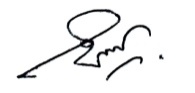 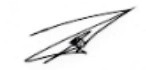 (এ. জে. এম. ইমদাদুল হক)সহকারী পরিচালক (ভূতত্ত্ব) ও সদস্য সচিব (আইসিটি ও ওয়েব টিম), বাংলাদেশ ভূতাত্ত্বিক জরিপ অধিদপ্তর(মো: কামাল হেসেন)উপ-পরিচালক (ভূতত্ত্ব) ও সভাপতি (আইসিটি ও ওয়েব টিম), বাংলাদেশ ভূতাত্ত্বিক জরিপ অধিদপ্তর